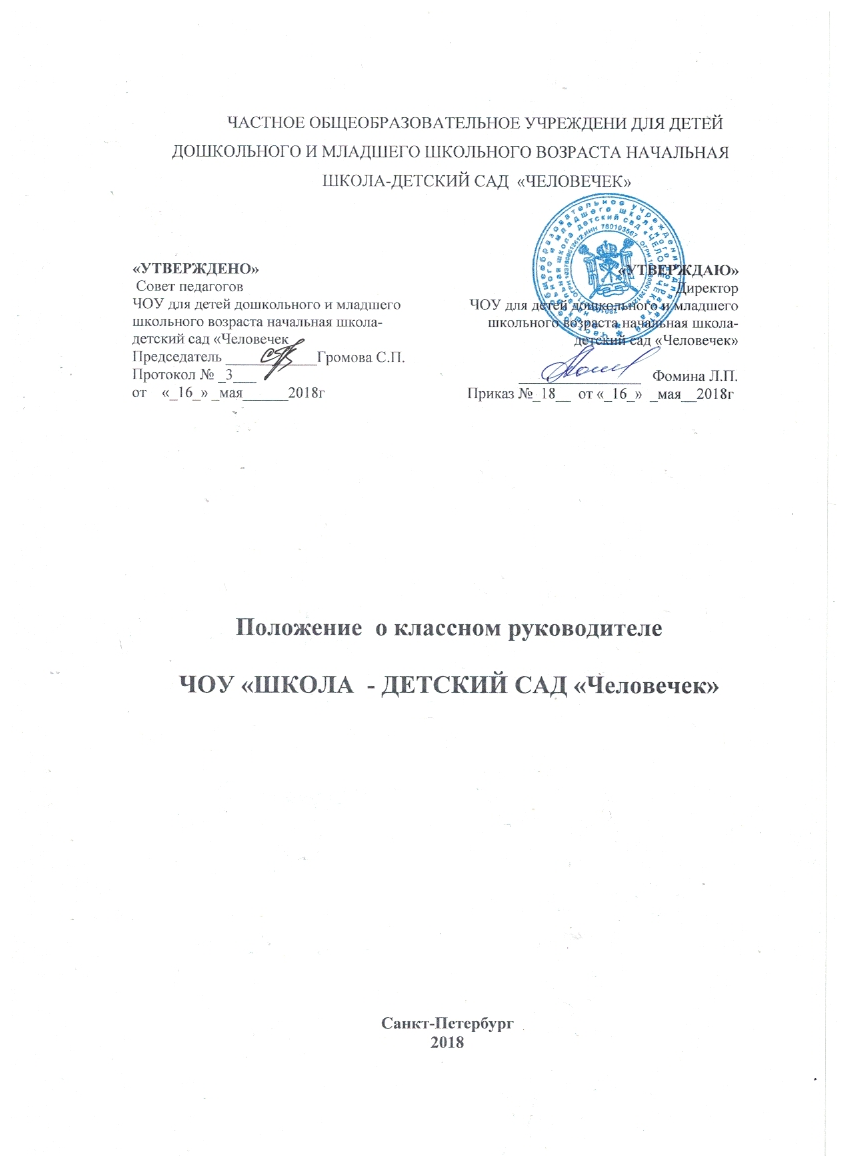 ЧАСТНОЕ ОБЩЕОБРАЗОВАТЕЛЬНОЕ УЧРЕЖДЕНИ ДЛЯ ДЕТЕЙ ДОШКОЛЬНОГО И МЛАДШЕГО ШКОЛЬНОГО ВОЗРАСТА НАЧАЛЬНАЯ ШКОЛА-ДЕТСКИЙ САД  «ЧЕЛОВЕЧЕК»Положение  о классном руководителеЧОУ «ШКОЛА  - ДЕТСКИЙ САД «Человечек»Санкт-Петербург2018Целью деятельности классного руководителя является обеспечение непрерывного педагогического процесса в урочное и внеурочное время, в организации внеурочной воспитательной работы, направленной  на создание условий для саморазвития и самореализации учащегося, его успешной социализации в обществе.1.  Задачи деятельности классного руководителя
* формирование детского коллектива* создание благоприятных психолого-педагогических условий для развития личности каждого учащегося, раскрытие его потенциальных способностей* формирование здорового образа жизни* организация системы отношений через разнообразные формы воспитывающей деятельности* защита прав и интересов учащихся* организация системной работы с учащимися* гуманизация отношений между учащимися и педагогическими работниками* формирование у учащихся нравственных смыслов и духовных ориентиров* организация социально значимой, творческой деятельности учащихся2. Обязанности классного руководителяОбщие требования к объему и качеству работы классного руководителя вытекают из Трудового кодекса РФ, Закона РФ «Об образовании», приказов Министерства образования и науки РФ, а также Устава учреждения, Образовательной программы, Плана учебно-воспитательной работы школы.Классный руководитель по своей должности выполняет следующие обязанности:2.1 Работа с учащимися- организует деятельность классного коллектива в соответствии с возрастными интересами обучающихся и требованиями жизни общества- осуществляет изучение индивидуальных особенностей, способностей, интересов, склонностей учащихся, динамику их развития- способствует развитию коммуникативных качеств учащихся путем создания благоприятной микросреды и психологического климата в классе- защищает права и интересы учащихся, выявляет учащихся с затруднениями в учебе и поведении, организует индивидуальную работу с этими детьми- контролирует посещаемость учащихся  учебных занятий- организует и контролирует выполнение письменных домашних заданий во время самоподготовки учащихся- организует питание учащихся класса- организует социально значимую, творческую деятельность учащихся класса- содействует получению дополнительного образования учащихся класса через кружки школы- обеспечивает безопасное проведение образовательного процесса- проводит инструктажи учащихся класса по безопасности проведения воспитательных мероприятий в классе и школе, по охране труда, по правилам дорожного движения, поведения в быту и т.п.- организует дежурство по классу, школе2.2 Работа со службами школы - информирует администрацию школы о проблемных случаях, конфликтных ситуациях, серьезных нарушениях Правил внутреннего распорядка- активно взаимодействует со службой сопровождения учащихся – психологом, логопедом, дефектологом, медицинскими работниками, библиотекой школы- способствует установлению взаимодействия между учителями-предметниками  и обучающимися- посещает уроки с целью наблюдения за учебной деятельностью учащихся- координирует и согласовывает педагогическое воздействие на учащихся- организует помощь учащимся класса в учебной деятельности, выявляет причины слабой успеваемости, организует их устранение- содействует развитию познавательных интересов учащихся, расширению их кругозора- помогает в организации выездных экскурсий, походов, посещений  театров, музеев2.3 Работа с родителями- организует индивидуальную работу с родителями (консультации с учителями, службой сопровождения, руководителями кружков, беседы)- способствует привлечению родителей к участию в жизни класса, школы- помогает в организации Вечеров встречи с педагогами (2 раза в год), родительских собраний класса (по необходимости)2.4 Работа с документацией- ведет  личные дела учащихся- ведет  классный  журнал- ведет Классный дневник, осуществляет контроль за ведением дневников учащихся- составляет календарно-тематические планы воспитательной работы, руководствуясь планами школы- составляет социальный портрет класса (характеристику класса), проводит анкетирование, диагностику учащихся класса по планам учебно-воспитательной работы школы- ведет в течение учебного года Папку классного руководителя (собирает в Папку все материалы по классу, анкеты, диагностики, работы учащихся, сценарии классных часов и т.д.)3. Права классного руководителя3.1 Классный руководитель имеет право:- участвовать в работе структур самоуправления школы: педсовета, методического совета, совета школы- использовать помещения и материальную базу школы для проведения воспитательной работы с классом- вносить предложения о совершенствовании воспитательной деятельности школы, об использовании новых технологий и методик воспитания, форм и приемов воспитательной работы- взаимодействовать со специалистами службы сопровождения - психологом, логопедом, дефектологом, медицинскими работниками, педагогами дополнительного образования, библиотекарем- присутствовать на уроках и мероприятиях, проводимых учителями-предметниками3.2 Классный руководитель не имеет право:- унижать личное достоинство ученика, оскорблять его действием или словом, использовать отметку для наказания учащегося- злоупотреблять доверием ребенка, выносить личную информацию ребенка на обсуждение коллектива, нарушать данное ученику слово- использовать семью для наказания ребенка- обсуждать своих коллег в присутствии учащихся, с самими учащимися или их родителями4. Оценка эффективности работы классного руководителя4.1 Эффективность работы классного руководителя оценивается с помощью двух критериев:- результативность- деятельность4.2 Основным критерием результативности является уровень воспитанности, общей культуры, ответственности за порученное дело, дисциплины, гражданской позиции учащихся класса4.3 Основным критерием деятельности является эффективная работа с учащимися, родителями, учителями-предметниками, педагогами дополнительного образования, специалистами службы сопровождения4.4 Работа классного руководителя оценивается на основе критериев результативности и деятельности по уровню ответственного отношения к  выполнению своих обязанностей (см. п. 3.1 – 3.4), определяемому по итогам:- проверки классной документации – плана воспитательной работы, Классного журнала, Классного дневника, дневников учащихся, Папки Классного Руководителя- посещения и анализа воспитательных мероприятий, проводимых классным руководителем- участия классного руководителя в подготовке и проведении школьных мероприятий-  анкетирования учащихся и родителей4.5 Оценка работы классного руководителя может быть повышена в случаях:- систематического осуществления воспитательной работы по всем направлениям деятельности- качественного проведения мероприятий- активного участия класса в школьных, районных, городских мероприятиях- использования информационных технологий учащимися и классным руководителем- четкого  ведения документации класса и своевременной сдаче отчетных материалов4.6 Оценка работы классного руководителя может быть снижена в случаях:- наличия обоснованных жалоб на его работу со стороны учащихся и их родителей- педагогически необоснованных конфликтов с учащимися- применения методов воспитания, связанных с физическим или психическим насилием над личностью обучающегося- нарушения трудовой дисциплины5. Замены по работе5.1 В случае временного отсутствия классного руководителя, его обязанности выполняет другой учитель, назначаемый директором школы приказом по школе с обязательной оплатой5.2 В случае невозможности выполнять обязанности классного руководителя в течение учебного года, учитель освобождается от обязанностей классного руководителя, его обязанности выполняет другой учитель, назначаемый директором школы приказом по школе с обязательной оплатой.Приложение 1Памятка классному руководителю «Организация учебно-воспитательного процесса в классе в начале учебного года»Уважаемый классный руководитель!Начинается новый учебный год. Руководство школы напоминает Вам, что для успешной организации учебно-воспитательного процесса в Вашем классе необходимо провести следующие мероприятия:1. Подготовить классное помещение для учебных занятий2. Ознакомиться с необходимой документацией школы (Устав школы, Правила внутреннего распорядка, Положение о классном руководителе, План учебно-воспитательной работы на год, План внутришкольного контроля на год)3. Оформить необходимую документацию класса –  Классный журнал, Классный дневник, Папка классного руководителя4. Оформить стенд «Наш класс», информационные стенды по предметам в классе5. Совместно с библиотекарем подготовить списки необходимой учебной, методической литературы для учащихся6. Своевременно информировать учащихся и их родителей о начале учебных занятий, временном расписании уроков7. Обеспечить наличие у учащихся необходимых школьных принадлежностей (по списку)Папка классного руководителя(содержание)1.Обязанности классного руководителя2. Список учащихся класса3. Список родителей учащихся с контактными телефонами4. «Характеристика класса» (социальный портрет), «Дневник наблюдений» за учебой и поведением учащихся класса (должен вестись обязательно в течение учебного года)5. Календарно-тематическое планирование воспитательной работы (по месяцам) по основным разделам и направлениям работы (согласование с планом учебно-воспитательной работы школы)6. План классных часов по духовно-нравственному воспитанию учащихся класса (тематические классные часы проводятся 2 раза в месяц; организационные классные часы проводятся по необходимости)7. Психолого-педагогические характеристики учащихся класса (по необходимости)8. Расписание уроков класса (корректировка расписания по четвертям)9. Расписание работы кружков школы, учет посещаемости кружков учащимися класса (корректировка расписания и посещаемости в течение учебного года)10. Расписание индивидуальных занятий с учащимися класса (корректировка расписания в течение учебного года)11. Анализ диагностики знаний, умений, навыков учащихся по основным предметам на начало года (выводы и рекомендации взять из отчетов учителей-предметников)12. Копии листов «Анализ успеваемости и посещаемости учащихся» по четвертям и за год (3 копии за год)13. Сценарии классных часов и классных мероприятий, работы учащихся (материалы пополняются в течение всего учебного года)В конце учебного года Вы должны подготовить следующие материалы для отчета о работе:1. Заполнить  итоговую ведомость успеваемости и анализ посещаемости учебных занятий за год2. Оформить и сдать Классный журнал3. Проверить личные дела учащихся, выставить годовые отметки4. Сдать учебную, методическую и дидактическую литературу в библиотеку5. Сдать в библиотеку (или провести ревизию) художественную литературу, находящуюся в классе или на руках у учащихся6. Выставить в дневники учащихся годовые отметки, довести до сведения родителей итоги обучения в учебном году7. Подготовить и сдать письменный отчет о выполнении плана воспитательной работы по всем разделам и направлениям8. Сдать завучу Папку классного руководителя9. Сдать классное помещение на летний периодПриложение 2Таблица «Анализ деятельности классного руководителя в учебном году»20 ___ - 20 ___ учебный год Класс ___        Классный руководитель ___________________________________________«УТВЕРЖДЕНО» Совет педагоговЧОУ для детей дошкольного и младшего школьного возраста начальная школа-детский сад «ЧеловечекПредседатель ____________Громова С.П.Протокол № _3___ от    «_16_» _мая______2018г«УТВЕРЖДАЮ» Директор ЧОУ для детей дошкольного и младшего школьного возраста начальная школа-детский сад «Человечек»________________   Фомина Л.П.      Приказ №_18__  от «_16_»  _мая__2018г№критерииПоказатели результативностиВысокий уровеньКонтроль постоян-ныйСредний уровеньКонтроль эпизоди-ческийУровень ниже среднегоКонт-роль  отсутст-вует1Степень организации жизнедеятельности учащихсяПосещаемость1Степень организации жизнедеятельности учащихсяУспеваемость1Степень организации жизнедеятельности учащихсяДисциплина 2Степень организации ученического самоуправленияРезультаты социометрии, диагностик2Степень организации ученического самоуправленияУчастие класса в школьных КТД2Степень организации ученического самоуправленияПроектная деятельность (или участие в ней)2Степень организации ученического самоуправленияКачество организации дежурства в классе, в школе3Степень вовлеченности учащихся во внеклассные формы работы, участие в дополнительном образовании в школе и вне школыКоличество учащихся, занятых в дополнительном образовании4Степень развития взаимодействия с учителями-предметниками, психологом, логопедом, медработникамиНаличие системы взаимодействия:Организация часа самоподготовки 4Степень развития взаимодействия с учителями-предметниками, психологом, логопедом, медработникамиКонтроль за «Дневником класса»4Степень развития взаимодействия с учителями-предметниками, психологом, логопедом, медработникамиКонтроль за проведением  индивидуальных занятий5Степень развития взаимодействия с семьейНаличие системного подхода:проведение бесед, организация консультаций с учителями-предметникамиорганизация родительских собраний и Встречи с педагогами5Степень развития взаимодействия с семьейУровень организации психолого-педагогического просвещения родителей6Забота о здоровье учащихсяКонтроль за соблюдением санэпидрежима в классе (тепловой, питьевой режимы)Забота о здоровье учащихсяСоздание уголка здоровья в классеЗабота о здоровье учащихсяОрганизация горячего питания учащихся класса7Степень научной обоснованности плана воспитательной работыНаличие диагностико-аналитической работы(социальный портрет класса, характеристики учащихся, проведение диагностики)8Качество ведения школьной документацииСвоевременность и правильность заполнения классного журнала8Качество ведения школьной документацииКонтроль за ведением классного журнала учителями-предметниками8Качество ведения школьной документацииКонтроль за ведением дневников учащимися8Качество ведения школьной документацииОперативная сдача необходимой информации, документации класса9Уровень воспитанности учащихсяСоблюдение  учащимися Правил внутреннего распорядка школы9Уровень воспитанности учащихсяУровень нравственной направленности  учащихся10Степень удовлетворенности участников образовательного процесса организацией жизнедеятельности  классаУровень удовлетворенности учащихся10Степень удовлетворенности участников образовательного процесса организацией жизнедеятельности  классаУровень удовлетворенности родителей10Степень удовлетворенности участников образовательного процесса организацией жизнедеятельности  классаУровень удовлетворенности педагоговВыводы: ____________________________________________________________________________________________________________________________________________________________________________________________________________________________________________________________________________________________________________________________________________________________________________________________________________________________________________________________________________________________________________________________________________________________________________________________________________________________________________________________________________________________________________________________________________________________________________________________________________________________________________________________________________________Выводы: ____________________________________________________________________________________________________________________________________________________________________________________________________________________________________________________________________________________________________________________________________________________________________________________________________________________________________________________________________________________________________________________________________________________________________________________________________________________________________________________________________________________________________________________________________________________________________________________________________________________________________________________________________________________Выводы: ____________________________________________________________________________________________________________________________________________________________________________________________________________________________________________________________________________________________________________________________________________________________________________________________________________________________________________________________________________________________________________________________________________________________________________________________________________________________________________________________________________________________________________________________________________________________________________________________________________________________________________________________________________________Выводы: ____________________________________________________________________________________________________________________________________________________________________________________________________________________________________________________________________________________________________________________________________________________________________________________________________________________________________________________________________________________________________________________________________________________________________________________________________________________________________________________________________________________________________________________________________________________________________________________________________________________________________________________________________________________Выводы: ____________________________________________________________________________________________________________________________________________________________________________________________________________________________________________________________________________________________________________________________________________________________________________________________________________________________________________________________________________________________________________________________________________________________________________________________________________________________________________________________________________________________________________________________________________________________________________________________________________________________________________________________________________________Выводы: ____________________________________________________________________________________________________________________________________________________________________________________________________________________________________________________________________________________________________________________________________________________________________________________________________________________________________________________________________________________________________________________________________________________________________________________________________________________________________________________________________________________________________________________________________________________________________________________________________________________________________________________________________________________